FRP Composite Services Composite Engineering Design Finite Element AnalysisD2020·02·08·02	jdu@frpcompositeservices.com (c) 310·913·5502ENGINEERING DESIGN REPORTUNDERGROUND HORIZONTAL TANK DEADMEN DESIGNProject Name: Underground FRP Storage Tank Anchoring Deadrnen Customer: Fiberglass Tank Solutions, LLCTank Dimension: 12'-0" Inside Diameter X 56'-8" Straight Shell Length 10'-0" Inside Diameter X 65'-2" Straight Shell Length 8'-0" Inside Diameter X 52'-5" Straight Shell Length6'-0" Inside Diameter X 46'-9" Straight Shell Length 5'-0" Inside Diameter X 53'-10" Straight Shell Length 4'-0" Inside Diameter X 53'-10" Straight Shell LengthDesign Water Table: Flooded to GradeTank Configuration: Dished Heads, Cylindrical Shell, Horizontal Tank Construction: Filament Wound & Hand LayupDeadmen Construction: Hand Layup & A36 C.S.Design Engineer: Joann Du, P.E. Revision: 1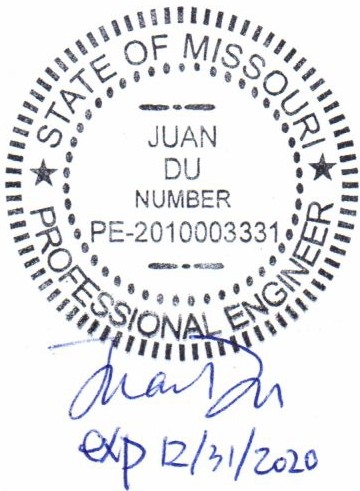 Issue Date: 11/4/2020Chapter 1 Design Inputs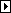 Max. Design Burial Depth to the Top of the Tankhbu  7ftWater Density:	ρ    0.0361  lb3inFRP Density	ρfrp  0.065 lb inContent Specific Gravity	sg  1.0Buoyancy Design Safety Factor	SFby  1.2Saturated Backfill Material Densityρfil  60 lbft3 12  10  144  120 			Tank Inside Diameter	D   8 ft   96 in 6  5  72  60 			i  1  last(D) 4  48 Tank Radius	R  D2 56ft  8in  65ft  2in  680  782 			Total Straight Shell Length	H   52ft  5in    629  in 46ft  9in  53ft  10in  561  646 			 53ft  10in 	 646  228  204 	Design Water Table	Hwt D  hbu  180  in 156  144 	 132 Dished Head Radius	Rc  DDished Head Knuckle Radius	rc  0.06D 1.047 	3 Top Head Volume:	V		10605.915310.228galL_H	f_voltsrc  R Rc 0	   130.878    	75.739			38.779	 5.004 	4 	10  3.95  104 		4 Tank Volume (Flooded):	V 2V πR2H   2.033  10galL		L_H			4  1.015  10 	3  8.058  10 	3  5.138  10  16000  11000 	Tank Estimated Empty Weight	WFRP  6600 lb 4200  3900 	 3600 Chapter 2 Buoyancy DesignBuoyant force acting on the underground tank is equal to the weight of fluid which the tank displaces.Tank tank w/ stiffeners' weights, soil load above the tank within the friction angle specified, and the weight of the soil above the FRP deadmen are used to resist buoyancy.Projected Area	Aprj  DH 1.6  104 	 1.1  104 	 6.6  103 Estimated Weight of TankWbu_FRP  WFRP   lbUsed to Counteract Buoyancy 4.2  103 	 3.9  103 	 3.6  103  5.004 	4 	10  3.95 	4 	10    2.033 	4 Total Volume of Water Displaced	V V    10 galh2o 1.015 	4	3  8.058  10 	3  5.138  10  4.173  105 	 3.294  105 	 1.695  105 Total Weight of Water Displaced	Wh2o  ρwVh2o  lb 8.464  104 	4  6.72  10   	 4.285  104  1.001 	6 	10  7.905 	5 	10  4.069 	5 Design Buoyancy ForceF	 2WSF	 10lb(For Two Tanks)by	h2oby 2.031  10	5  1.613  10 	5  1.028  10  4  3  12  10  		Min. Backfill Height	dbk  3 ft 2  2 D   8  ft 6  5  		 2 	 4 Soil Friction Angle (Estimated)	ϕ  25degconservative friction angle selected.ϕ 		ϕ	π  0.436 180deg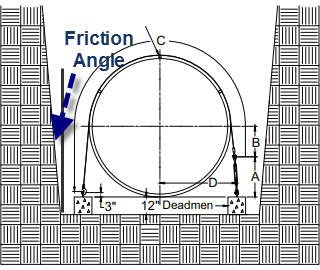 FRP deadmen need to be placed outside the tank shadow.Double Tank DesignSoil Above Tank CenterlineBase Area	ab  (DH) 10  8 	Height	h  d D   7ft bk2 	 5  4.5 	 4  55.957  44.766 	Δh   htanϕ    39.17   inr	 27.978  25.181 	 22.383  2.027 	5 	10  1.826 	5 	10  1.233 	5    2Top Area	at  [(D  2Δh)(H  2Δh)]   7.894  in4104  7.685  10 	4  6.408  10  3.357  103 		3  2.149  10 Cross Section of Friction ZoneAcr   1 Δhh   1.645  103  in2On Each Side of Tank Directly Above Tank C.L. 2		   839.354       679.877    	   537.186    Soil Above Deadmen 24  24  12  10 			FRP Deadmen Width	bd  18 in 12  12 D   8  ft 6  5 			 12  4 FRP Deadmen Length	Ld  8ft  6in  102 in 10  14  12  10 			FRP Deadmen Qty. (Per Tank)N   6 d	 8  2 D   8  ft 6  5 			 0 	 4  Soil Column Height Above Deadmen	hd_fr  D  dbk 1.02  103 	 1.19  103 Soil Directly Above Deadmen	V N L  b D  306   3ftd_sl d   dd 2 	204	42.5	0	 713.451  693.633 	1	 D2	190.254	3Soil in Friction Zone Above DeadmenVd_fr   Nd    tanϕr			 142.69  24.773 		0	Volume of Backfill Above TankC.L. Used to Counteract BuoyancyVs_t  h at  ab  7.014  103 atab  1 π1D H2		3  4.985  10  3.058  103  3Vs_t  ft 1.374  103 	 1.244  103 	   954.928    Spacing Between Adjacent Tanks	ΔL  3ftOverlapping Soil Zone 75.914  53.531 	42.34Overlapping Length	Lov  (2Δh  ΔL)  	 in 19.957  14.361 	 8.766 Overlapping Area Height	H Lov	1		ov	 2tanϕr Overlapping Area	Aov   1 LovH    ovOverlapping Soil VolumeTotal Volume of Backfill Used to Counteract Buoyancy(For Two Tanks)Vov  AovHVs   2  Vs_t   Vd_sl   Vd_fr    Vov 9.768 	5 	10  7.825 	5 	10  4.055 	5 Backfill Saturated WeightW	 V ρ  10 lb(For Two Tanks)bk	sfil 2.023 	5	5  1.549  10 	5  1.137  10 9.694 	5 	10  7.685 	5 	10 Weight of Backfill Required 3.937 	5 To Hold Down the TankWc_r  Fby  2Wbu_FRP  lb5When Totally Submerged (For Two Tanks) 1.947  10 	1.535 	5	10 	4 Δ   Wbk  Wc_r 9.563  10  7.387 	3 	10  1.396 	4 	10  1.179 Δ   7.573 410 lb3103  1.427  10 	4  1.804  10 checkbackfill    if Δ   0lb "Adequate"  "Additional Weight Req'd"  "Adequate"  "Adequate" 	checkbackfill   "Adequate"  "Adequate"  "Adequate" 	 "Adequate" Downard Force on All Deadmen for Each Tank 1.003 	5 	10    1.06  105   			4  Wc_r  ρfil2Vs_t  Vov 2.388  10   Pd  2	   lb4 1.702  10   	3  3.323  10   	3 9.018  10   Ndui  if Ndi = 0  1  Nd 	iDownard Force on Single Deadman for Each TankPd_ui 	if Pdi  0lbotherwiseQty of Turnbuckle Per Deadmen	Ntb  2Vertical Load Taken by Each TurnbuckleTv Pd_u Ntb 5.016 	3 	10  3.787 	3 	10 Tv   1.99  103  lb	 1.063 	3   830.761    		0	Anchor Plate Dimensionswa  12in La  12inFRP Overlay Thk.tov  0.5inShear Stress in FRP Overlay 208.987  157.797 	τ Tv	  82.923 psip	2wa  Latov 44.31  34.615 		0	Allowable Shear Stress in FRP Overlayτal 2000psi  666.667psi 3Compressive Stress in FRP Overlay 34.831  26.3 	σp Tv waLa  13.82 psi 7.385  5.769 		0	Allowable Compressive Stress in FRP Overlayσp_al  20000 psi  6.667  103psicheckcompsheari  if τpi  τal  σpi  σp_al "OK"  "Inadequate" 	 "OK"  "OK" 	checkcompshear   "OK"  "OK"  "OK" 	 "OK" 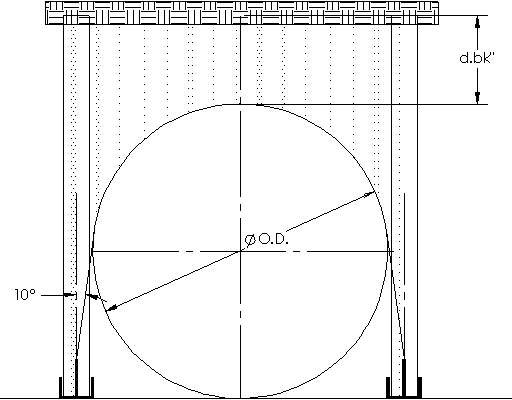 Considering strap angle at 10 deg.Max. Tensile Force on Each Turnbuckle 5.093 	3 	10   3.846 310 T Tv	  2.021  103  lbcos(10deg)	 1.08 	3   843.577    		0	Turnbuckle must be rated for loads higher than "T" shown above. Use 3/4"x18" turnbuckle with rated capacity of 5,200 lbs.Hold Down Strap Width 4  4  wstr  3 in 2  2   1 Load in Strap	Tstr  TPressure Under Each Strap	pstr Tstr 0.9πDwstr 5.093 	3 	10  6.255  3.846 	3 	 5.667 	10 		T	  2.021  103  lbp	  4.963  psi	OKstr		str	 5.304  1.08 	3  4.973    843.577    		0		   0	LUG STRESS CHECKMaterial	A36 C.S. Galv. Tensile Strength		Fulug  58ksiYield Strength	Fylug  36ksiAllowable Bending Stressσalb  0.66Fylug  2.376  104psiHole Diameter	dhole  1.25inDiameter of Pin	dpin  dhole  0.25in  1 inLug Height	hlug  17inLug Widthwlug  6inLug Thk.thk  0.25inLug Radius	radius Vertical Upliftwlug  3 in 2AISC(13th ed.), sect. D2 and sect. J4-1 table D3.1ϕgross  .90ϕnet  .75Ωgross  1.67Ωnet  2Shear lag factor	U  1An  thk2radius  dhole FylugFtgross Ωgross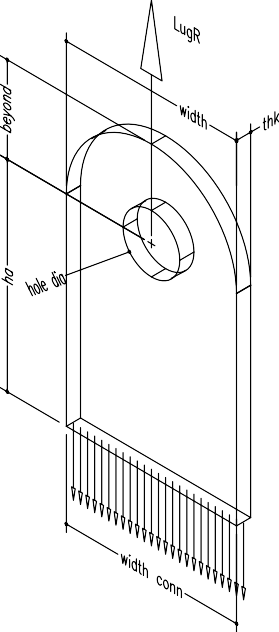 Vcap1 Ftgrossthk2radiusVcap1 3.234 	4Ftnet FulugΩVcap2net FtnetAnUVcap2 3.444 	4AISC(13th ed.), sect. J7ϕbrg  .75Ωbrg  2Allow permanent deformation around hole due to bearing (mushrooming of hole)?	Allowmushrooming  "yes"Allowable Bearing Stress:	Fbrg 1.8 FylugΩbrgAllowable Load for Bearing:Vcap 3Fbrgthkdpinif Allowmushrooming = "no"Vcap1if Allowmushrooming = "yes"AISC(13th ed.), sect. J4-2Vcap3 3.234 	4shear yeildingϕsy  1Ωsy  1.5Rnsy = 0.6FylugAgVnsy  0.6Fylugthk2radiusVcap 4VnsyΩsyVcap4 2.16 	4 lbshear ruptureϕsr  .75Ωsr  2Rnsr = 0.6FulugAnvsrAnvsr  thk2radius  dholeVnsr  0.6FulugAnvsrVnsrVcap  	Vcap 2.066 	4 lbΩsr	5AISC(13th ed.), sect. J4-3Block Shear	ϕsb  .75Ωsb  2Ubs  1tension is uniform	dhole 		dhole Agv  (radius)thkAnv  radius thk2	Ant  radius thk2	Rnsb  min0.6FulugAnv  UbsFulugAnt 0.6FylugAgv  UbsFulugAntRnsbVcap  	Vcap 2.532 	4 lbΩsb	6AISC(13th ed.), sect. D5 tensile rupture	ϕtr  .75Ωtr  2Pntr = 2thkbeffFulugb'eff 2radius  dholeif22thk  0.63inotherwise3 dhole 	4dholebeff  radius 4 if23 b'eff  radius 	2 1.13in		b'eff otherwiseVcap7 2thkbeffFulugΩtrVcap7 1.638 	4 lbshear rupture	ϕsr  0.75	Ωsr  2Pnsr = 0.6FulugAsfa  radius dhole 2 2.375inamin  1.333beff  1.506inAsf  2thka dpin 	2 Vcap8 0.6Fulug AsfΩsrVcap8 2.501 	4AISC(13th ed.), sect. J2.4Weld Strengthϕfw  0.75Ωfw  2.0FEXX  70ksiAllowable weld stress and load for bottom weld, 100% transverse to loadθ  90degweld 1 in 4dw weldSwt 0.6FEXX1   0.5sin(θ)1.5ΩfwSwt 31.5ksiVcap8 Swtwlugdw2Vcap8  6.682  104 lb 3.234 	4 	10  3.444 	4 	10  3.234 	4 	10  2.16  104 Vcap   2.066  lb4104  2.532  10 	4  1.638  10 	4  2.501  10 Lug Lateral Bending Section ModulusZlug 1 thkwlug2Max. Lateral LoadBending MomentFlt  10000lbsin(10deg)  1.736  103 lbMlt  Flthlug  radius  2.431  104 inlbBending Stress	σlt_b Mlt Zlug 1.621  104psiσalb σlt_b 1.466greater than 1, OKTurnbuckle Selection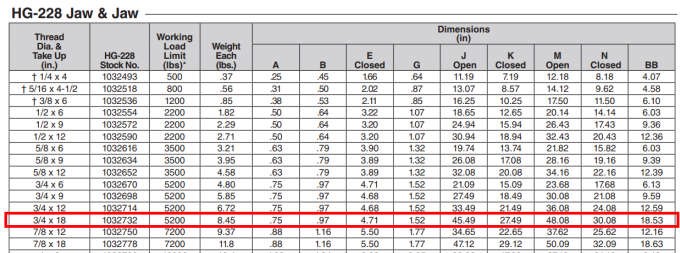 Appendix A	Design SketchesAnchor Plate Detail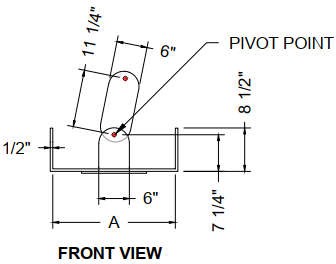 .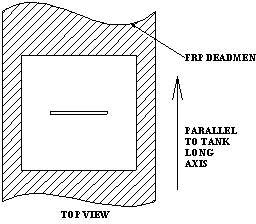 FRP Deadmen Detail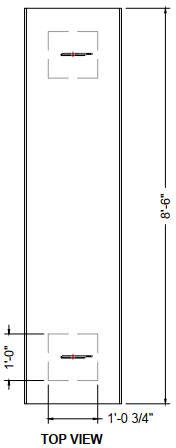 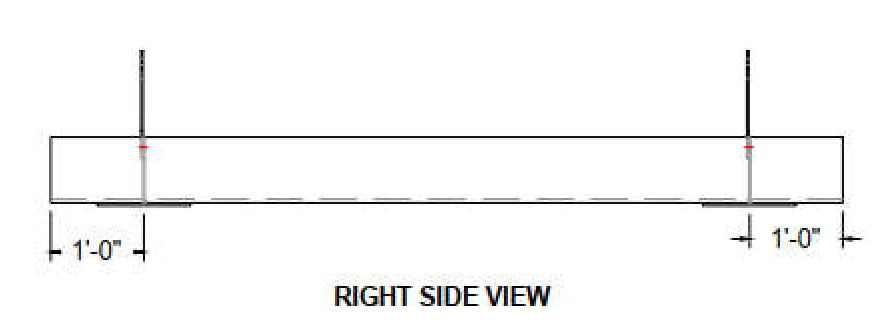 FRP Overlay : .51" -  3(M,R)M,2(M,R),2MTank ID	Min. Burial DepthDeadmen WidthDeadmen Qty. (For Two Tanks)Qty. of Turnbuckles (For Two Tanks)) 12  10  4  3  24  24  20  28  40  56 		 						D   8 ftd	  3 ftb   18  in2N     12 N  2N  24  6  5 bk	 2  2 d	 12  12 d	 16  4 tb	d 32  8 		 						 4  2  12  0  0 Two Tank Backfill Zone Detail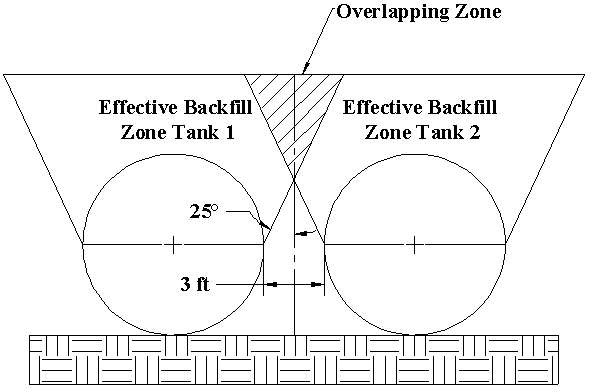 